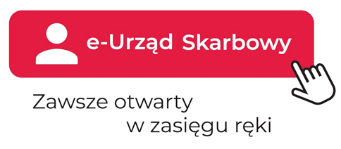 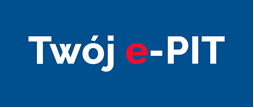 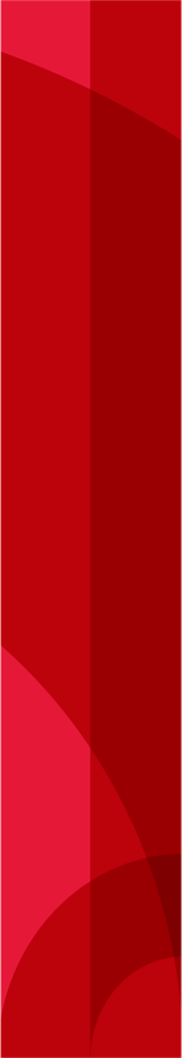 Szanowni Państwo,uprzejmie przypominam o zbliżającym się terminie składania zeznań rocznych PIT za 2023 rok. Tegoroczna kampania rozliczeń potrwa od 15 lutego do 30 kwietnia. Kolejny rok z rzędu wstępnie przygotowane rozliczenie PIT będzie udostępniane w serwisie e-Urząd Skarbowy na www.podatki.gov.pl.Oprócz usługi Twój e-PIT w e-Urzędzie Skarbowym dostępnych jest również ponad 20 innych usług, m.in.:e-korespondencja z urzędem, sprawdzenie i możliwość aktualizacji danych podatnika,pobieranie elektronicznych zaświadczeń,sprawdzanie statusu zwrotu PIT i VAT,sprawdzenie i opłacenie mandatów karnych,usługi dla przedsiębiorców (e-mikrofirma), notariuszy czy komorników.Szczegółowe informacje o poszczególnych usługach znajdą Państwo pod adresem: https://www.podatki.gov.pl/e-urzad-skarbowy/.Logowanie do e-Urząd Skarbowy jest niezwykle proste, z dostępnych usług można skorzystać poprzez: login.gov.pl (profil zaufany, e-dowód i bankowość elektroniczna), mObywatel lub dane podatkowe PESEL/NIP i kwota przychodu (UWAGA: w przypadku tych ostatnich należy zwrócić uwagę, że logując się danymi podatkowymi, mamy dostęp wyłącznie do usługi Twój e-PIT, bez innych funkcjonalności e-US).Jednocześnie serdecznie zapraszam i zachęcam Klientów Urzędu do korzystania z doręczeń elektronicznych w e-Urzędzie Skarbowym.Z wyrazami szacunkuNaczelnik Urzędu Skarbowego w KępnieZbigniew Gaicki